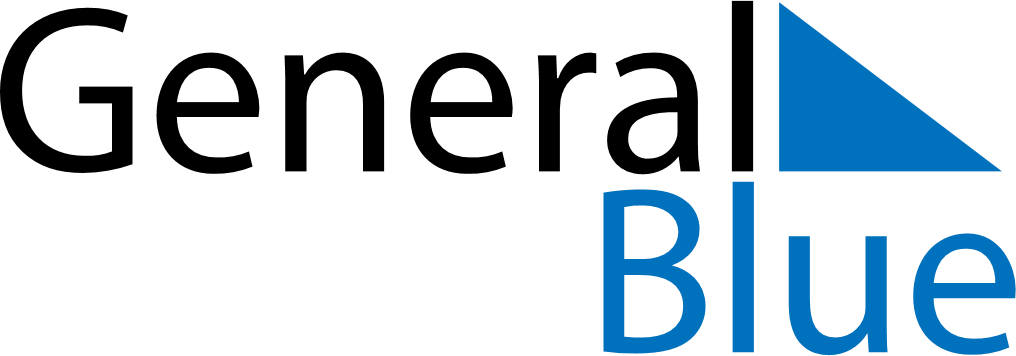 March 2019March 2019March 2019March 2019March 2019March 2019AngolaAngolaAngolaAngolaAngolaAngolaMondayTuesdayWednesdayThursdayFridaySaturdaySunday12345678910Shrove TuesdayInternational Woman’s Day111213141516171819202122232425262728293031NOTES